MADONAS NOVADA PAŠVALDĪBA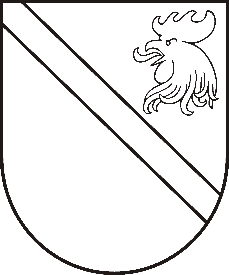 Reģ. Nr. 90000054572Saieta laukums 1, Madona, Madonas novads, LV-4801tel. 64860090, fakss 64860079, e-pasts: dome@madona.lvApstiprināti ar Madonas novada pašvaldības domes	22.12.2015 lēmumu Nr.798(protokols Nr.26, 78.punkts )MADONAS NOVADA PAŠVALDĪBAS SAISTOŠIE NOTEIKUMI Nr.20			                                                                      PAR MADONAS NOVADA PAŠVALDĪBAS SAISTOŠO NOTEIKUMU PUBLICĒŠANAS VIETUMadonāIzdoti saskaņā ar likuma „Par pašvaldībām” 45.panta  piekto daļu 1. Saistošie noteikumi nosaka Madonas novada pašvaldības saistošo noteikumu publicēšanas vietu.2. Madonas novada pašvaldības saistošo noteikumu publicēšanas vieta ir Madonas novada pašvaldības informatīvais izdevums “Madonas novada vēstnesis”. Domes priekšsēdētājs						A.Ceļapīters                                                                                   Paskaidrojuma rakstsMadonas novada pašvaldības 22.11.2015. saistošajiem noteikumiem Nr.20 "Par Madonas novada pašvaldības saistošo noteikumu publicēšanas vietu"Domes priekšsēdētājs						A.CeļapītersPaskaidrojuma raksta sadaļasNorādāmā informācija1. Projekta nepieciešamības pamatojums1.1. 06.11.2015. stājās spēkā 08.10.2015. Grozījumi likumā "Par pašvaldībām", kuru 3.punktā noteikts: "Izteikt 45.panta piekto un sesto daļu šādā redakcijā:[..] Novada dome pieņem saistošos noteikumus, kuros nosaka saistošo noteikumu publicēšanas vietu. Saistošos noteikumus, kuros noteikta saistošo noteikumu publicēšanas vieta, publicē oficiālajā izdevumā "Latvijas Vēstnesis". [..]"2. Īss projekta satura izklāsts2.1. Saistošie noteikumi nosaka, ka Madonas novada pašvaldības turpmāk izdodamo saistošo noteikumu publicēšanas vieta ir Madonas novada pašvaldības informatīvais izdevums "Madonas novada vēstnesis".3. Informācija par plānoto projekta ietekmi uz pašvaldības budžetu3.1. Nav attiecināmi.4. Informācija par plānoto projekta ietekmi uz uzņēmējdarbības vidi pašvaldības teritorijā4.1. Saistošie noteikumi neietekmē uzņēmējdarbības vidi pašvaldības teritorijā.5. Informācija par administratīvajām procedūrām5.1. Nav attiecināmi.6. Informācija par konsultācijām ar privātpersonām6.1. Nav attiecināmi.